ПОСТАНОВЛЕНИЕТОГТООЛот « 26 » января 2021 г. № 05«О погребении»В соответствии с Федеральным законом "О погребении и похоронном деле" от 12.01.1996 N 8-ФЗ, и с Федеральным законом "Об общих принципах организации местного самоуправления в Российской Федерации" от 06.10.2003 г. №131-ФЗ, Постановляю:Утвердить стоимость услуг по погребению на 2021 год в сумме 7709 руб.98 коп. (семь тысяч семьсот девять руб. 98 коп).         Контроль за исполнением данного постановления оставляю за собой.Настоящее постановление вступает в силу с 01 февраля 2021 года.Глава сельского поселения «Курумкан»                                   Ж.В.Гатапов Исп.Бадмаева Б.Б.Тел 8(30149)41410Приложение 1УтвержденПостановлениемАдминистрации сельского поселения «Курумкан»от « 26» января 2010г. № 05ПОРЯДОК ОРГАНИЗАЦИИ ПОХОРОННОГО ДЕЛА В СЕЛЬСКОМ ПОСЕЛЕНИИ «КУРУМКАН»1. Общие положения1.1. Настоящий Порядок организации похоронного дела в сельском поселении «Курумкан» (далее - Порядок) разработан в соответствии с Федеральным законом от 12.01.1996 N 8-ФЗ "О погребении и похоронном деле", другими законодательными и нормативными правовыми актами Российской Федерации, Республики Бурятия и определяет систему похоронного дела в сельском поселении «Курумкан».1.2. Погребение умерших, оказание услуг по погребению осуществляется МУП «Курумкан - Сервис» по вопросам похоронного дела.2. Основные вопросы организации похоронного дела2.1. Услуги по приему заказов на похоронное обслуживание2.1.1. Услуги по приему заказов на похоронное обслуживание включают в себя:а) консультативную помощь лицу, взявшему на себя обязанность по организации похорон умершего:- в определении вида погребения (предание земле);- в выборе места погребения;- по иным видам ритуальных услуг;- по льготам, предоставляемым родственникам покойного, и преимуществам, предусмотренным для отдельных категорий граждан в соответствии с действующим законодательством;- по порядку проведения и оформления захоронения на безвозмездной основе;- по правилам работы кладбищ;б) оформление заказа на:- транспортные перевозки;- осуществление погребения;- обряда поминания;- выполнение прочих услуг, связанных с погребением;в) исполнение заказа на:- получение врачебного свидетельства о смерти и (или) свидетельства о смерти, выдаваемого органами ЗАГС.2.2. Транспортировка тел умерших2.2.1. Транспортировка тел умерших для сохранения в морги (трупохранилища) осуществляется специально оборудованным и обработанным транспортом только при наличии врачебного свидетельства (справки) о смерти или гербового свидетельства о смерти, выдаваемого органами ЗАГС на основании врачебного свидетельства о смерти.Транспортировка тел умерших в морги и трупохранилища, описанных правоохранительными органами, осуществляется бесплатно. Во всех остальных случаях транспортировка тел умерших осуществляется на платной основе специализированной службой по вопросам похоронного дела.2.2.2. Сопроводительный лист для транспортировки трупов должен быть оформлен в трех экземплярах, один из которых передается заказчику, второй - в специализированную службу по вопросам похоронного дела, третий - в морг (трупохранилище).2.2.3. Катафальные перевозки - транспортировка тел умерших из морга и на кладбище.2.3. Подготовка тела умершего к погребению2.3.4. Мероприятия по подготовке тела умершего к погребению могут производиться как в жилом помещении, где находится умерший, так и в моргах и трупохранилищах.2.4. Предметы ритуала2.4.1. Предметы ритуала - это похоронные принадлежности: гробы, тумбы и таблички.2.5. Погребение2.5.1. Погребение - обрядовые действия по захоронению тела (останков) человека после его смерти. Погребение может осуществляться путем предания тела (останков) умершего земле (захоронение в могилу)2.5.2. Погребение может производиться только на основании гербового свидетельства о смерти.2.5.3. Время и место проведения погребений регулирует специализированная служба МУП «Курумкан-Сервис» по вопросам похоронного дела.2.5.4. Погребение умерших (погибших) на кладбищах, расположенных за пределами сельского поселения, производится в соответствии с определенным на данных кладбищах порядком.2.6. Захоронение2.6.1. Захоронение - погребенные останки.2.6.2. Специализированная служба по вопросам похоронного дела ведет регистрацию и учет произведенных захоронений в соответствии с действующим законодательством.2.6.3. Удостоверение на могилу выписывается лицу, взявшему на себя обязанность по организации похорон, либо лицу, являющемуся представителем организации, взявшей на себя обязанность по организации похорон.3. Требования к организациям, осуществляющим ритуальные услуги3.1. Все решения по вопросам похоронного дела, принятые Администрацией сельского поселения «Курумкан», являются обязательными для исполнения всеми предприятиями, организациями, индивидуальными предпринимателями, оказывающими ритуальные услуги.3.2. По желанию лица, взявшего на себя ответственность по организации погребения, специализированной службой по вопросам похоронного дела может быть предоставлен весь гарантированный перечень услуг по утвержденным в установленном порядке ценам и тарифам или любая его часть. При этом остальные услуги могут быть предоставлены по коммерческим ценам и тарифам.3.3. Специализированная служба по вопросам похоронного дела, оказывающая услуги по приему заказов и заключению договоров на организацию похорон, обязана обеспечить круглосуточный режим работы справочно-информационной службы, режим работы службы по приему заказов на организацию похорон - ежедневно с 8-30 до 17-00.3.4. Каждый объект юридического лица или индивидуального предпринимателя, оказывающего ритуальные услуги, должен иметь специально выделенное для этих целей помещение с вывеской, указывающей наименование юридического лица или индивидуального предпринимателя с информацией о режиме работы и месте ее нахождения (юридический адрес).Индивидуальный предприниматель обязан предоставить потребителю информацию о государственной регистрации с указанием наименования зарегистрировавшего его органа.3.5. В помещениях, где производится прием заказов на оказание ритуальных услуг и предоставление предметов и товаров ритуального назначения, в удобном для обозрения месте должны располагаться:- гарантированный перечень услуг по погребению;- цены и тарифы на оказываемые услуги (выполняемые работы), а также на используемые при этом материалы, запасные части, фурнитуру, сведения о порядке и форме оплаты;- полный список объектов специализированных служб по вопросам похоронного дела с указанием адресов и телефонов;- извлечение (выписка) из Закона Российской Федерации "О защите прав потребителей", адрес и телефон подразделения по защите прав потребителей органов местного самоуправления;- сведения о льготах и преимуществах, предусмотренных законодательством Российской Федерации отдельных категорий граждан;- сведения о порядке предоставления гарантированного перечня услуг на погребение на безвозмездной основе;- правила работы муниципальных кладбищ и порядок их содержания;- надлежащим образом оформленная книга отзывов и предложений;- образцы договоров, (квитанций, иных документов) об оказании услуг (выполнении работ);- образцы (модели) изготавливаемых изделий, альбомы, журналы с моделями, образцами изделий и т.п.3.6. Уличная торговля предметами похоронного ритуала запрещается.4. Организация обслуживания населения4.1. Лицо, взявшее на себя обязанность по осуществлению организации похорон (далее - заказчик), должно завершить весь процесс погребения умершего от получения врачебного свидетельства о смерти до захоронения.4.3. Прием и оформление заказа на захоронение могут производить только приемщики заказов специализированной службы по вопросам похоронного дела.4.4. Заказ на захоронение оформляется при предъявлении лицом, взявшим на себя обязанность по организации похорон, паспорта или иного документа, удостоверяющего личность. Если обязанность по организации похорон взяло на себя юридическое лицо, также требуется гарантийное письмо и доверенность от заказчика с указанием представителя и его данных.4.5. Юридические лица и индивидуальные предприниматели могут создавать в установленном порядке магазины и иные торговые точки, участки по предоставлению ритуальных услуг и продаже предметов ритуального назначения, по ценам и тарифам, регулируемым в установленном порядке, кроме предметов и услуг гарантированного перечня.4.6. В органах ЗАГС, где производится регистрация смерти, должна быть вывешена информация с адресами и телефонами специализированных служб по вопросам похоронного дела.Приложение 2УтвержденПостановлениемАдминистрации сельского поселения «Курумкан»от « 26 » января 2021г. № 05ПРАВИЛАРАБОТЫ МУНИЦИПАЛЬНЫХ КЛАДБИЩ СЕЛЬСКОГО ПОСЕЛЕНИЯ «КУРУМКАН» И ПОРЯДОК ИХСОДЕРЖАНИЯ1. Общие положения1.1. Настоящие Правила работы муниципальных кладбищ, и порядок их содержания разработаны в соответствии с Федеральным законом от 12.01.1996 N 8-ФЗ "О погребении и похоронном деле", санитарными и экологическими требованиями.1.2. Муниципальные кладбища сельского поселения «Курумкан» являются муниципальной собственностью, обслуживаются специализированной службой по вопросам похоронного дела.1.3. Кладбища сельского поселения «Курумкан» открыты для посещений ежедневно с 9 до 17 часов. Захоронения умерших на кладбищах города производятся ежедневно с 10 до 17 часов.Оформление заказов на дополнительные виды услуг производится через приемные пункты специализированной службы по вопросам похоронного дела.1.4. Территории кладбищ разделяются на участки (кварталы, секторы) в соответствии с проектом.1.5. Земельный участок для захоронения умершего (урны с прахом) отводится специализированной службой по вопросам похоронного дела по установленным нормам. В пределах отведенного земельного участка могут устанавливаться надгробные сооружения.2. Порядок погребения, установки надмогильных сооружений и эксгумации останков2.1. Захоронение умершего производится в соответствии с санитарными правилами не ранее чем через 24 часа после наступления смерти по предъявлению гербового свидетельства о смерти или в более ранние сроки в чрезвычайных ситуациях по разрешению медицинских органов, после оформления заказа на организацию похорон.2.2. Оформление заказов на погребение производится приемщиками заказов от населения специализированной службы по вопросам похоронного дела.Заказы на подготовку могил на закрытых для свободного захоронения кладбищах оформляются через приемные пункты специализированной службой по вопросам похоронного дела. При этом определяется возможность производства погребения на конкретном участке и стоимость услуг по подготовке могилы.Стоимость услуг по копке могилы входит в гарантированный перечень услуг по погребению, дополнительно определяются расходы по демонтажу (монтажу) имеющихся на этом участке сооружений (лавочка, столик, стенка для венков, оградка, разборка плитки и т.п.).2.3. Отводимые участки под захоронения должны иметь следующие размеры:2.3.1. Под захоронение тела в гробу:- на кладбищах, свободных для захоронений, - 1,8 х ;- на кладбищах вновь вводимых в эксплуатацию - 2,0 х ;- на старых участках кладбищ - 1,0 х , а при возможности земельный участок может быть увеличен до размера 1,5 х  или до 1,8 х ;- на закрытых кладбищах, где разрешены под захоронения на участках возле умерших родственников, в оградах и т.п., отводимая под захоронение площадь устанавливается индивидуально, но не более 1,0 х .2.4. На вновь вводимых в эксплуатацию кладбищах или участках кладбищ захоронения производятся в последовательном порядке по действующей нумерации подготовленных могил.2.5. Захоронение на свободном месте возле умершего родственника, разрешается специализированной службой по вопросам похоронного дела по письменному заявлению граждан (организаций), на которых зарегистрированы могилы, находящиеся на этом участке.2.6. При отсутствии архивных документов захоронения на свободные места возле умерших родственников (в том числе в оградах) производятся с разрешения специализированной службы по вопросам похоронного дела на основании письменных заявлений близких родственников (степень их родства и право на имущество - памятники, ограждения и др. надгробные сооружения должны быть подтверждены соответствующими документами) при предъявлении гражданами документов, подтверждающих захоронения на этом кладбище.2.7. При захоронении на могильном холме устанавливается знак с указанием фамилии, имени и отчества умершего, даты смерти и регистрационного номера.2.8. Каждое захоронение регистрируется в книге установленной формы с указанием номеров участка захоронения и могилы. Гражданам (организациям), произведшим захоронения, выдается удостоверение.Перерегистрация захоронения на другого гражданина (организацию) рассматривается в каждом отдельном случае специализированной службой по вопросам похоронного дела.Книга учета захоронений является документом строгой отчетности и хранится в архиве   специализированной службы по вопросам похоронного дела без ограничения срока.2.9. Эксгумация, перезахоронение останков умерших производится в соответствии с требованиями действующих санитарных, экологических правил и норм.3. Установка надмогильных сооружений3.1. Все работы на кладбище, связанные с установкой, снятием надмогильных сооружений, могут производиться только с разрешения   специализированной службой по вопросам похоронного дела.3.2. Обращаться в специализированную службу по вопросам похоронного дела за разрешением на установку, снятие надмогильных сооружений имеет право то лицо, на которое зарегистрировано захоронение. При отсутствии лица, на которое зарегистрировано захоронение, установка новых надмогильных сооружений, снятие старых и т.п., рассматривается в каждом отдельном случае специализированной службой по вопросам похоронного дела.3.3. Надмогильные сооружения (памятники, ограды, цветники, цоколи и др.) на могилах устанавливаются или заменяются на другие с разрешения специализированной службы по вопросам похоронного дела при предъявлении документов на их изготовление (приобретение).3.4. На кладбищах (участках кладбищ) установка оград производится с разрешения специализированной службы по вопросам похоронного дела.3.5. Надмогильные сооружения устанавливаются в пределах отведенного земельного участка. Сооружения, установленные за пределами отведенного земельного участка, и не отвечающие требованиям настоящих Правил, подлежат сносу.3.6. Установленные гражданами (организациями) надмогильные сооружения (памятники цветники и др.) являются их собственностью.3.7. Установка памятников и других надгробных сооружений подлежит обязательной регистрации   специализированной службой по вопросам похоронного дела.3.8. Надписи на надмогильных сооружениях должны соответствовать сведениям о действительно захороненных в данном месте умерших.Установка новых или нанесение на имеющихся надмогильных сооружениях надписей, не отражающих сведений о действительно захороненных в данном месте умерших, запрещается.4. Обязанности   специализированной службы повопросам похоронного дела по содержанию кладбищ сельского поселения4.1. Ответственность за организацию похоронного обслуживания, благоустройство мест захоронения и санитарное состояние территории кладбища возлагается на МУП «Курумкан-сервис», которое обязано обеспечить:- своевременную подготовку могил, подготовку регистрационных знаков;- содержание в исправном состоянии зданий, инженерного оборудования территории кладбищ, ограды, дорог, площадок и их ремонт;- работу общественных туалетов, систематическую уборку дорожек общего пользования, участков хозяйственного назначения (кроме могил) и вывоз мусора;- исправность механизмов и инвентаря;- предоставление гражданам напрокат инвентаря для ухода за могилами;- соблюдение установленных норм отвода каждого земельного участка для захоронения и правил подготовки могил;- сохранность механизмов, инвентаря и принятых на сохранность по договору надмогильных сооружений;- выполнение прочих требований, предусмотренных действующим законодательством.5. Правила посещения кладбищ. Права и обязанности граждан5.1. На территории кладбища посетители должны соблюдать общественный порядок и тишину.5.2. Граждане (организации), производящие погребение, обязаны содержать место захоронения, сооружения и зеленые насаждения (оформленный могильный холм, памятник, цоколь, цветник, необходимые сведения о захоронениях) в надлежащем состоянии собственными силами либо силами организации, оказывающей услуги.5.3. Посетители кладбища имеют право:- пользоваться на платной основе инвентарем для ухода за могилами;- поручать работникам кладбища уход за могилой с оплатой по утвержденному прейскуранту;- сажать цветы на могильном участке;- сажать деревья в соответствии с проектом озеленения кладбищ по согласованию со специализированной службой по вопросам похоронного дела.5.4. На территории кладбища запрещается:- водить и выгуливать собак, пасти домашних животных, ловить птиц;- разводить костры, добывать песок и глину, резать дерн;- производить раскопку грунта, оставлять запасы строительных и других материалов и т.п.;- ездить на велосипедах, мопедах, мотороллерах, мотоциклах, лыжах, санях и др.;- заниматься коммерческой деятельностью;- портить надмогильные сооружения, мемориальные доски, оборудование кладбища, инвентарь, засорять территорию;- ломать зеленые насаждения, рвать цветы;- распивать спиртные напитки и находиться в нетрезвом состоянии;- присваивать чужое имущество, производить его перемещение и другие самоуправные действия;- распространять произведения изобразительного искусства, фотографии на которых изображено умершее лицо, без согласия его детей и супруга;- въезжать на территорию кладбища на автомобильном транспорте за исключением инвалидов;- находиться на территории кладбища после его закрытия.5.5. Возникающие имущественные и другие споры между гражданами и специализированной службой по вопросам похоронного дела разрешаются в установленном законодательством порядке.5.6. Данные Правила вывешиваются на видном месте в специализированной службе по вопросам похоронного дела, во всех подведомственных ему объектах, во всех иных объектах, оказывающих ритуальные услуги населению, для всеобщего обозрения.6. Ответственность за нарушение посещения кладбищ6.1. Виновные в хищении предметов, находящихся в могиле (в гробе и т.п.) и ритуальных атрибутов на могиле, привлекаются к уголовной ответственности.6.2. В случае нарушений посетителями положений настоящих Правил, они подвергаются административным взысканиям или денежным штрафам в установленном порядке.Приложение 3УтвержденоПостановлениемАдминистрации сельского поселения «Курумкан»от « 26 » января 2021 г. № 05ТРЕБОВАНИЯ К КАЧЕСТВУ ГАРАНТИРОВАННОГО ПЕРЕЧНЯ УСЛУГ,ОКАЗЫВАЕМОГО СУПРУГУ, БЛИЗКИМ РОДСТВЕННИКАМ, ИНЫМРОДСТВЕННИКАМ, ЗАКОННОМУ ПРЕДСТАВИТЕЛЮ УМЕРШЕГО ИЛИ ИНОМУЛИЦУ, ВЗЯВШЕМУ НА СЕБЯ ОБЯЗАННОСТЬ ОСУЩЕСТВИТЬ ПОГРЕБЕНИЕУМЕРШЕГОПриложение 4УтвержденПостановлениемАдминистрации сельского поселения «Курумкан»от « 26 » января 2021 г. N 05ТРЕБОВАНИЯ К КАЧЕСТВУ ГАРАНТИРОВАННОГО ПЕРЕЧНЯ УСЛУГ ПРИПОГРЕБЕНИЮ УМЕРШИХ (ПОГИБШИХ), НЕ ИМЕЮЩИХ СУПРУГА, БЛИЗКИХРОДСТВЕННИКОВ, ИНЫХ РОДСТВЕННИКОВ ЛИБО ЗАКОННОГОПРЕДСТАВИТЕЛЯ УМЕРШЕГОБУРЯАД РЕСПУБЛИКЫНХУРАМХААНАЙ АЙМАГАЙ«КУРУМКАН» ГЭЖЭ МУНИЦИПАЛЬНАЗАХИРГААН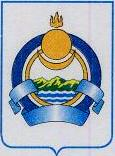 АДМИНИСТРАЦИЯМУНИЦИПАЛЬНОГО ОБРАЗОВАНИЯСЕЛЬСКОЕ ПОСЕЛЕНИЕ«КУРУМКАН»Гарантированный перечень услуг по погребению   Требования к качеству услуг гарантированного перечня                     Предоставление и доставка гроба и других предметов, необходимых для погребения          Предоставление гроба деревянного, строганного, неокрашенного                                   Предоставление и доставка гроба и других предметов, необходимых для погребения          Предоставление регистрационной таблички, изготовленной из жести, окрашенной, размером 0,1м х , с надписью о данных умершего (фамилия, имя, отчество; дата рождения, дата смерти)Предоставление и доставка гроба и других предметов, необходимых для погребения          Предоставление регистрационного номера, изготовленного из жести, размером . х ., на котором выбит регистрационный номер захоронения Предоставление и доставка гроба и других предметов, необходимых для погребения          Доставка гроба и других предметов, необходимых для погребения, на автотранспорте от здания специализированной службы по вопросам похоронного дела до места выноса умершего с заездом в место предпохоронного содержания      Перевозка тела (останков) умершего на кладбище                Перевозка тела (останков) умершего от места выноса до кладбища                              Погребение              Предоставление могилы; захоронение              Гарантированный
перечень услуг
по погребениюТребования к качеству услуг гарантированного перечняОформление     
документов,    
необходимых при
погребении     Оформление медицинского свидетельства о смерти,          
свидетельства о смерти, справки на получение социального 
пособия, удостоверения о захоронении и др. документов,   
необходимых при погребении                               Облачение тела Покрывало из ткани хлопчатобумажной размером от 1 до 2,5 
м; ткань или пленка непромокаемая размером до       Предоставление 
гроба          Предоставление гроба деревянного, нестроганного, неокрашенногоПредоставление 
гроба          Предоставление регистрационной таблички, изготовленной из
жести, окрашенной, размером  х , с надписью о  
данных умершего (фамилия, имя, отчество; дата рождения,  
дата смерти)                                             Предоставление 
гроба          Предоставление регистрационного номера, изготовленного из
жести, размером  х , на котором выбит          
регистрационный номер захоронения                        Предоставление 
гроба          Предоставление деревянной тумбочки размером  х 0,16 
м х                                                Перевозка      
умершего на    
кладбище       Доставка гроба и похоронных принадлежностей в морг (или  
место предпохоронного содержания умершего), перевозка    
умершего и похоронных принадлежностей до кладбища        Погребение     На кладбище: предоставление могилы; доставка гроба с     
телом и похоронных принадлежностей до места захоронения  
на транспорте, при невозможности - подноска на руках;    
опускание гроба с телом в могилу; засыпка землей;        
формирование надмогильного холма; крепление таблички и   
регистрационного номерка на тумбочке; установка тумбочки 